16.02.2012 № 516На ___________ від ________Начальникам управлінь освітиадміністрацій районів Харківської міської радиШановні керівники!Департамент освіти Харківської міської ради повідомляє про те, що в березні поточного року в Харкові як місті, приймаючому Євро-2012, компанією «МакДональдз Юкрейн Лтд» проводитиметься Всеукраїнська Акція «Супроводжуй футболістів УЄФА ЄВРО 2012™» (далі Акція). В рамках Акції учням 1-4 класів віком від 6 до 10 років (станом на 08.06.2012) пропонується виконати творче завдання на тему «Як я проводжу спортивні вихідні з батьками». Тридцять переможців Акції отримають унікальну можливість урочистого супроводу футболістів під час фіналу Чемпіонату Європи з футболу 2012 року. Батьки школярів-переможців отримають квиток на матч, команду-учасника якого супроводжуватиме їх дитина.Просимо вас інформувати підпорядковані загальноосвітні навчальні заклади про проведення Акції. Подробиці проведення Акції на сайті www.mcdonaldseurokids2012.com.ua Додаток на 8 аркушах:Наказ Департаменту освіти від 14.02.2012 №28 «Про проведення Всеукраїнської Акції «Супроводжуй футболістів УЄФА ЄВРО 2012™» з додатками. З повагою, Директор Департаменту освіти 	  			   	О. І. ДеменкоЗайкіна А.М.,  700-48-78УКРАЇНАХАРКІВСЬКА  МІСЬКА РАДАХАРКІВСЬКОЇ ОБЛАСТІ	ВИКОНАВЧИЙ КОМІТЕТ	ДЕПАРТАМЕНТ ОСВІТИ. Харків, вул. Сумська, 64, тел. 700-48-79, 7-157-391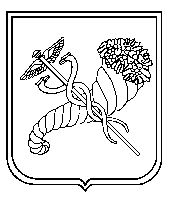 